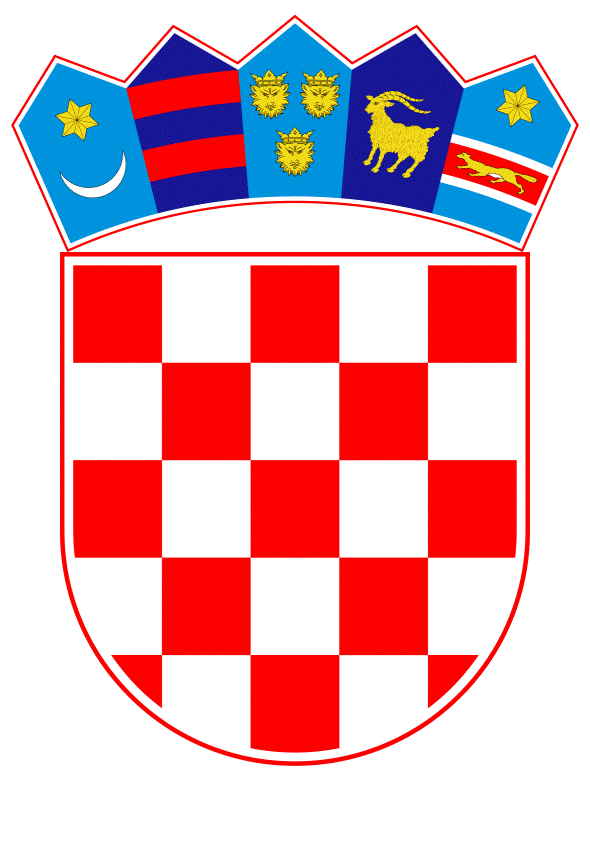 VLADA REPUBLIKE HRVATSKEZagreb, 13. listopada 2022.______________________________________________________________________________________________________________________________________________________________________________________________________________________________PrijedlogNa temelju članka 31. stavka 3. Zakona o Vladi Republike Hrvatske („Narodne novine”, br. 150/11., 119/14., 93/16., 116/18. i 80/22.), Vlada Republike Hrvatske je na sjednici održanoj ______________________donijela Z A K L J U Č A K1.	Prihvaća se Nacrt memoranduma o suglasnosti između Vlade Republike Hrvatske i Vlade Republike San Marina o suradnji u područjima kulture, obrazovanja, visokog obrazovanja i znanstvenog istraživanja, u tekstu koji je dostavilo Ministarstvo kulture i medija aktom, KLASA: 912-01/22-01/0003, URBROJ: 532-04-02-01/1-22-12, od 26. rujna 2022.2.	Memorandum o suglasnosti iz točke 1. ovoga Zaključka potpisat će, u ime Vlade Republike Hrvatske, ministar vanjskih i europskih poslova. KLASA: URBROJ: Zagreb, PREDSJEDNIKmr. sc. Andrej PlenkovićO B R A Z L O Ž E N J EMemorandum o suglasnosti između Vlade Republike Hrvatske i Vlade Republike San Marina o suradnji u područjima kulture, obrazovanja, visokog obrazovanja i znanstvenog istraživanja sklapa se kao prvi dokument u područjima kulture, obrazovanja i znanosti između Vlada dviju država.Nacrt memoranduma o suglasnosti predložila je strana San Marina.Ovim Memorandumom o suglasnosti potaknut će se razvoj suradnje i razmjene u područjima kulture, umjetnosti, kulturne baštine, audiovizualnih umjetnosti i kinematografije te međunarodnih organizacija poput Organizacije Ujedinjenih naroda za obrazovanje, znanost i kulturu (UNESCO), koji pridonose boljem upoznavanju nacionalnih kultura i uzajamnom zbližavanju dviju zemalja te europske suradnje.  Isto tako će se potaknuti suradnja u području ljudskih prava promicanjem aktivnosti koje potiču suzbijanje rasizma i netolerancije te zaštitu ljudskih prava.Ovim Memorandumom o suglasnosti definiraju se oblici obrazovne suradnje između dviju država. Osobito se podržava neposredna suradnja obrazovnih ustanova, istraživačkih centara sveučilišta i ustanova za osnovno, srednje i visoko obrazovanje dviju zemalja. Potpisivanjem ovoga Memoranduma o suglasnosti unaprijedit će se već postojeći dobri odnosi dviju država te tako produbiti i stvoriti okvir za nove oblike suradnje.Slijedom navedenoga, predlaže se donošenje ovoga zaključka kojim će se prihvatiti tekst Memoranduma o suglasnosti te utvrditi da će ga potpisati, u ime Vlade Republike Hrvatske, ministar vanjskih i europskih poslova. Predlagatelj:Ministarstvo kulture i medijaPredmet:Prijedlog zaključka o prihvaćanju Nacrta memoranduma o suglasnosti između Vlade Republike Hrvatske i Vlade Republike San Marina o suradnji u područjima kulture, obrazovanja, visokog obrazovanja i znanstvenog istraživanja 